14η ΠΡΟΣΚΛΗΣΗ ΣΥΓΚΛΗΣΗΣ ΟΙΚΟΝΟΜΙΚΗΣ ΕΠΙΤΡΟΠΗΣΚαλείστε να προσέλθετε σε κατεπείγουσα συνεδρίαση της Οικονομικής Επιτροπής, που θα διεξαχθεί στο Δημαρχείο την 10η του μηνός Μαρτίου έτους 2017, ημέρα Παρασκευή και ώρα 01:30 μμ για την συζήτηση και λήψη αποφάσεων στα παρακάτω θέματα της ημερήσιας διάταξης, σύμφωνα με τις σχετικές διατάξεις του άρθρου 75 του Ν.3852/2010 (ΦΕΚ Α' 87). Το κατεπείγον της συνεδρίασης έγκειται στη λήψη αποφάσεων για την εύρυθμη λειτουργία του Δήμου.  1. Έγκριση Πρακτικού  3 της Επιτροπής διενέργειας  του με αριθμ. συστήματος 29207 ηλεκτρονικό διαγωνισμό της αριθμ.   59430/2-11-2016 Διακήρυξης με τίτλο: «Προμήθεια και τοποθέτηση εξοπλισμού για την αναβάθμιση των παιδικών χαρών του Δήμου Τρικκαίων» και ανατροπή απόφασης ανάληψης 2. Έγκριση δαπάνης και διάθεση πίστωσης του έργου «ΑΝΑΚΑΙΝΙΣΗ ΚΛΕΙΣΤΟΥ ΚΟΛΥΜΒΗΤΗΡΙΟΥ ΔΗΜΟΥ ΤΡΙΚΚΑΙΩΝ, Ν.ΤΡΙΚΑΛΩΝ».   Έγκριση εγγράφων σύμβασης και διακήρυξης ανοικτού διαγωνισμού του προαναφερόμενου έργου. 3. Έγκριση πρακτικού συγκρότησης επιτροπής διεξαγωγής ανοικτού διαγωνισμού του έργου «ΑΝΑΚΑΙΝΙΣΗ ΚΛΕΙΣΤΟΥ ΚΟΛΥΜΒΗΤΗΡΙΟΥ ΔΗΜΟΥ ΤΡΙΚΚΑΙΩΝ, Ν.ΤΡΙΚΑΛΩΝ» 4. Έγκριση  δαπάνης  και  διάθεση πίστωσης  ποσού 500,00 ευρώ  για την συμμετοχή της Δημοτικής Φιλαρμονικής  Τρικάλων στις εκδηλώσεις του Δήμου Δελφών για την απελευθέρωση του Κάστρου των Σαλώνων, την Κυριακή 23 Απριλίου 20175. Έγκριση  δαπάνης  και  διάθεση πίστωσης  ποσού 490,00 ευρώ  για την συμμετοχή της Δημοτικής Φιλαρμονικής  Τρικάλων στην 27η Συνάντηση Φιλαρμονικών Δήμου Καλαμαριάς Θεσσαλονίκης, που θα πραγματοποιηθεί στις 1 και 2 Απριλίου 2017	 Η Πρόεδρος της Οικονομικής Επιτροπής	Ελένη Αυγέρου - Κογιάννη	ΑντιδήμαρχοςΠίνακας Αποδεκτών	ΚΟΙΝΟΠΟΙΗΣΗ	ΤΑΚΤΙΚΑ ΜΕΛΗ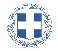 ΕΛΛΗΝΙΚΗ ΔΗΜΟΚΡΑΤΙΑ
ΝΟΜΟΣ ΤΡΙΚΑΛΩΝΔΗΜΟΣ ΤΡΙΚΚΑΙΩΝΔ/ΝΣΗ ΔΙΟΙΚΗΤΙΚΩΝ ΥΠΗΡΕΣΙΩΝΤΜΗΜΑ ΔΙΟΙΚΗΤΙΚΗΣ ΜΕΡΙΜΝΑΣΓραμματεία Οικονομικής ΕπιτροπήςΤρίκαλα, 9 Μαρτίου 2017
Αριθ. Πρωτ. : 10918ΠΡΟΣ :  Τα μέλη της ΟικονομικήςΕπιτροπής (Πίνακας Αποδεκτών)(σε περίπτωση κωλύματος παρακαλείσθε να ενημερώσετε τον αναπληρωτή σας).Αυγέρου - Κογιάννη ΕλένηΠαζαΐτης ΔημήτριοςΑλεστά ΣοφίαΛεβέντη-Καρά ΕυθυμίαΚωτούλας ΙωάννηςΡόμπας ΧριστόφοροςΣτουρνάρας ΓεώργιοςΓκουγκουστάμος ΖήσηςΚαΐκης ΓεώργιοςΔήμαρχος & μέλη Εκτελεστικής ΕπιτροπήςΓενικός Γραμματέας  Δ.ΤρικκαίωνΑναπληρωματικά μέλη Ο.Ε. 